Informacja o wyjaśnieniach treści SWZ	Zamawiający – Gmina Wiskitki – informuje, że w postępowaniu pn.: „Budowa strażnicy OSP w Guzowie” wpłynął wniosek o wyjaśnienie treści SWZ, na który Zamawiający działając na podstawie art. 284 ust. 2 ustawy Prawo zamówień publicznych (Dz.U.2023.1605 t.j.) udziela odpowiedzi:Pytanie nr 4: Czy wyposażenie w meble aneksu kuchennego pokazanego na rzucie jest w zakresie zadania?Odpowiedź na pytanie nr 4: Tak.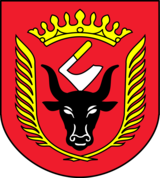    GMINA WISKITKI                                                       Wiskitki, dnia 13 czerwca 2024 r.IZRK.271.11.2024